                                                        Barnhill does their Best! Better Every Single Time.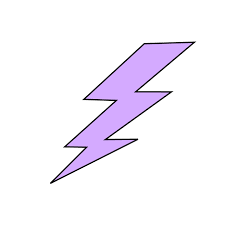                                        Principal’s Welcome LetterWelcome to Barnhill for the 2021 – 2022 school year. We are sure to have another incredible and productive school year. We are looking forward to partnering with our parents/guardians and school community to ensure our students can achieve their highest potential. One way to do this is by joining our PSSC - Parent School Support Committee. If you are interested, please email me at jill.ferguson@nbed.nb.ca or call my office at 658-5971. At Barnhill we have monthly school themes and a weekly school newsletter that is posted on our website and emailed to every family. We feel that communication is vital and plays a huge role in every student’s success.Your child’s homeroom teacher will be contacting you by phone before September 7th. This will be a means of introduction and to discuss any questions you may have. We will NOT be having an Open House this year due to restrictions around COVID – 19. We will be sending out a “Welcome” video for the school year, please take the opportunity to review it with your child.We want to share with you some of the preliminary details for the opening of Barnhill Memorial School the week of September 7th – 10th, 2021.Tuesday, September 7th – Grade 6 students only – homeroom teachers will be outside to meet the students.Wednesday, September 8th – Grade 7 and grade 6 students only.Thursday, September 9th and Friday – September 10th – All students report to school.Please take the opportunity to review the student agenda with your child; whether you are a new parent/guardian to the school or an experienced returning parent/guardian to our school community, this agenda will provide you and your child with some helpful guidance and answers to questions about our school expectations and procedures. We also ask that you guide your child’s learning by ensuring that they:~ Get involved and stay involved. Every student will sign a Pursuit of Excellence for all student activities.~ To attend school daily and arrive on time, ready for the day’s learning experience.~ Share their school experiences with you so that you are aware of your child’s school life and how they can succeed during their middle years. ~ Read daily and completes all assigned work.~ Ask if they do not know what is expected of them in order to succeed. The school day starts at 8:20 a.m. Supervision in the morning begins at 7:50 a.m. School is dismissed at 2:55 p.m.Please take the opportunity to pay your school fee of $30.00 on Cashless Schools https://asds.schoolcashonline.com/ The fee covers the cost of agendas, items for Specialty classes, and educational events.Please check out busing details by accessing Bus Planner on the ASD-S website. This will let you know when and where pick up and drop off for your child will happen. If you have any question or concerns about bus information, please call 658-5338 for assistance.A great deal of time and effort has gone into the process of student placement for the 2021-2022 school year. We want to thank you for being positive with your child and helping them to understand that it is impossible to place all students with preferred best friend or teacher. All our staff work very hard to ensure that school is a positive experience and are eagerly looking forward to the upcoming school year.Thank you.Ms. Jill Ferguson